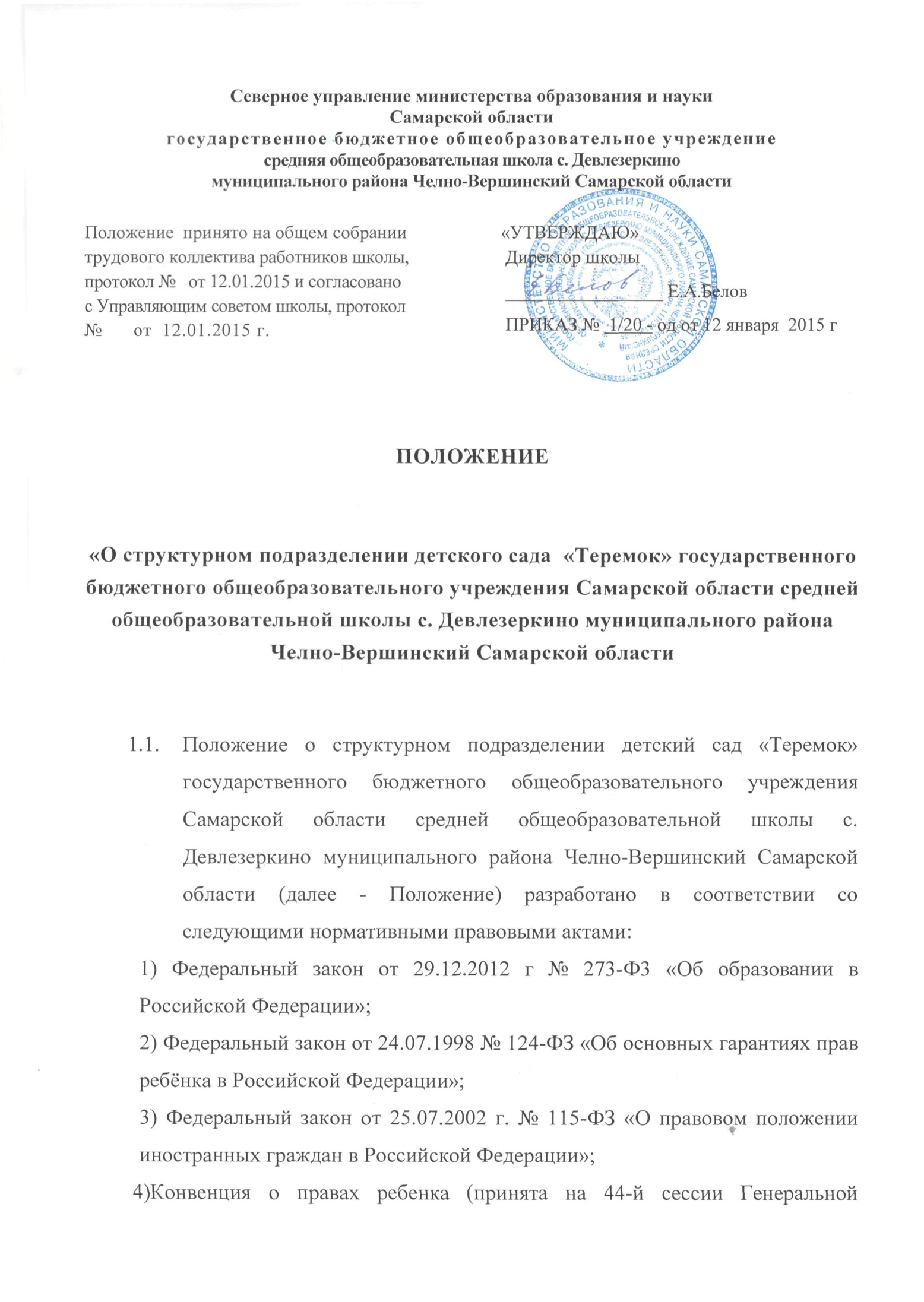 Ассамблеи ООН);5) Федеральный  государственный образовательный стандарт дошкольного образования (ФГОС ДО) (утверждён приказом Министерства образования и науки Российской Федерации от 17.10.2013 г. № 1155);6) СанПиН 2.4.1.3049-13 «Санитарно-эпидемиологические требования к устройству, содержанию и организации режима работы дошкольных образовательных организаций»; 7) Постановление Правительства Российской Федерации от 03.04.2003 г. № 191 «О продолжительности рабочего времени (норме часов педагогической работы за ставку заработной платы) педагогических работников образовательных учреждений»; 8) Постановление Правительства Российской Федерации от 03.04.2003 г. № 191 «О продолжительности рабочего времени (норме часов педагогической работы за ставку заработной платы) педагогических работников образовательных учреждений»; 9) Порядок организации и осуществления образовательной деятельности по основным общеобразовательным программам - образовательным программам дошкольного образования (утверждён приказом Министерства образования и науки Российской Федерации от 30.08.2013г. № 1014 «Об утверждении Порядка организации и осуществления образовательной деятельности по основным общеобразовательным программам - образовательным программам дошкольного образования»; 10) Приказ Министерства образования и науки Российской Федерации от 13.01.2014г. № 8 «Об утверждении примерной формы договора об образовании по образовательным программам дошкольного образования»;11) Порядок приёма на обучение по образовательным программам дошкольного образования (утверждён приказом Министерства образования и науки Российской Федерации от 08.04.2014г. № 293 «Об утверждении Порядка приема на обучение по образовательным программам дошкольного образования»;12) Письмо Министерства образования и науки Российской Федерации от 08.08.2013г. №      08-1063 «О рекомендациях по порядку комплектования дошкольных образовательных учреждений»;Положение о министерстве образования и науки Самарской области (утверждено постановлением Правительства Самарской области от 20.06.2008г. № 238);Приказ министерства образования и науки Самарской области от 28.02.2012г. № 67-од «Об утверждении Положения о порядке комплектования воспитанниками государственных образовательных учреждений Самарской области, реализующих основную общеобразовательную программу дошкольного образования и находящихся в ведении министерства образования и науки Самарской области»;     15)Приказ министерства образования и науки Самарской области от 06.11.2012г. № 381-од «Об утверждении Административного регламента предоставления министерством образования и науки Самарской области государственной услуги «Предоставление дошкольного образования по основной общеобразовательной программе»;     16)	Приказ министерства образования и науки Самарской области от 16.01.2014г. № 11-од «О внесении изменений в приказ министерства образования и науки Самарской области от 28.02.2012г. № 67-од «Об утверждении Положения о порядке комплектования воспитанниками государственных образовательных учреждений Самарской области, реализующих основную общеобразовательную программу дошкольного образования и находящихся в ведении министерства образования и науки Самарской области»;     17)	Устав государственного бюджетного общеобразовательного учреждения Самарской области средней общеобразовательной школы с. Девлезеркино муниципального района  Челно-Вершинский Самарской области (далее - Устав Учреждения).     18) Положение регулирует деятельность структурного подразделения детский сад «Теремок» государственного бюджетного общеобразовательного учреждения Самарской области средней общеобразовательной школы с. Девлезеркино муниципального района Челно-Вершинский Самарской области (далее - Учреждение).19) Положение регулирует деятельность структурного подразделения детский сад «Теремок» государственного бюджетного общеобразовательного учреждения Самарской области средней общеобразовательной школы с. Девлезеркино муниципального района Челно-Вершинский Самарской области (далее – Учреждение).. Полное и краткое наименование и место нахождения структурного подразделения Учреждения:Полное наименование: структурное подразделение детский сад «Теремок» государственного бюджетного общеобразовательного учреждения Самарской области средней общеобразовательной школы с. Девлезеркино муниципального района Челно-Вершинский Самарской области;Краткое наименование: СП ДС «Теремок» ГБОУ СОШ с. Девлезеркино (далее - СП ДС  «Теремок»).Адрес: 446858, Самарская область, Челно-Вершинский район, с. Девлезеркино, ул. Советская, д. 16 «В»;СП ДС  «Теремок» не является юридическим лицом и не вправе совершать какие-либо сделки.СП ДС «Теремок» обеспечивают воспитание, обучение и развитие, а также присмотр, уход и оздоровление детей в возрасте от 2-х месяцев до 7 лет.СП ДС «Теремок» создает условия для реализации гражданами Российской Федерации гарантированного государством права на получение общедоступного и бесплатного дошкольного образования.Деятельность СП ДС «Теремок» основывается на принципах демократии, гуманизма, общедоступности, приоритета общечеловеческих ценностей, жизни и здоровья человека, гражданственности, свободного развития личности, автономности и светского характера образования.Дисциплина в СП ДС «Теремок» поддерживается на основе уважения человеческого достоинства детей, работников структурного подразделения. Применение методов физического и психического насилия по отношению к детям (воспитанникам) не допускается.СП ДС «Теремок» несет в установленном законодательством Российской Федерации порядке ответственность за невыполнение функций, отнесенных к их компетенции: реализацию не в полном объеме образовательных программ в соответствии с учебным планом и графиком учебного процесса; качество образования своих выпускников; жизнь и здоровье обучающихся, детей (воспитанников) и работников структурного подразделения во время образовательного процесса; нарушение прав и свобод детей (воспитанников), обучающихся и работников Учреждения; иные действия, предусмотренные законодательством Российской Федерации.Обучение и воспитание в детском саду ведутся на русском языке.В СП ДС «Теремок»  не допускаются создание и осуществление деятельности организационных структур политических партий, общественно-политических и религиозных движений и организаций (объединений), также не допускается пропаганда в любых проявлениях и реклама любых политических воззрений. Образование в детском саду носит светский характер.Медицинское обслуживание детей (воспитанников) в СП ДС «Теремок»  обеспечивается медицинским персоналом, с которыми заключен договор и  находится они в ГБУЗ СО "Челно-Вершинская ЦРБ". СП ДС «Теремок»  предоставляет соответствующее помещение для работы медицинского персонала.Организация питания возлагается на СП ДС «Теремок»   и организацию общественного питания. В СП ДС «Теремок»   должно быть предусмотрено помещение для питания воспитанников, а также для хранения и приготовления пищи.Цели и задачи образовательного процесса, виды и типы реализуемых                                             образовательных программ2.1. Предметом деятельности СП ДС «Теремок» является реализация основных и дополнительных  общеобразовательных программ дошкольного образования.СП ДС «Теремок» реализует следующие типы и виды программ:Основные общеобразовательные программы дошкольного образования в группах по направленностям:общеразвивающей;СП ДС «Теремок» реализует дополнительные общеобразовательные программы по следующим направленностям:-физкультурно-спортивной;-художественно - эстетической;Основными целями деятельности СП ДС «Теремок» являются:предоставление гражданам Российской Федерации, проживающим на территории Самарской области, образовательных услуг по основным общеобразовательным программам в целях обеспечения государственных гарантий прав граждан на получение общедоступного и бесплатного дошкольного, а также дополнительного образования в общеобразовательных учреждениях;формирование общей культуры личности воспитанников на основе усвоения обязательного минимума содержания общеобразовательных программ;адаптация обучающихся к жизни в обществе;воспитание гражданственности, трудолюбия, уважения к правам и свободам человека, любви к окружающей природе, родному краю, семье, формирование здорового образа жизни.Основными задачами СП ДС «Теремок»   являются:охрана жизни и укрепление физического и психического здоровья детей (воспитанников);обеспечение познавательно-речевого, социально-личностного, художественно-эстетического и физического развития детей (воспитанников);воспитание с учетом возрастных категорий детей (воспитанников) гражданственности, уважения к правам и свободам человека, любви к окружающей природе, Родине, семье;осуществление необходимой коррекции недостатков в физическом и (3.4.Содержание образования в СП ДС «Теремок» определяется общеобразовательными программами дошкольного, разрабатываемыми, принимаемыми и реализуемыми ими самостоятельно на основе федерального государственного общеобразовательного стандарта ( далее ФГОС), примерных образовательных учебных программ, курсов, дисциплин. 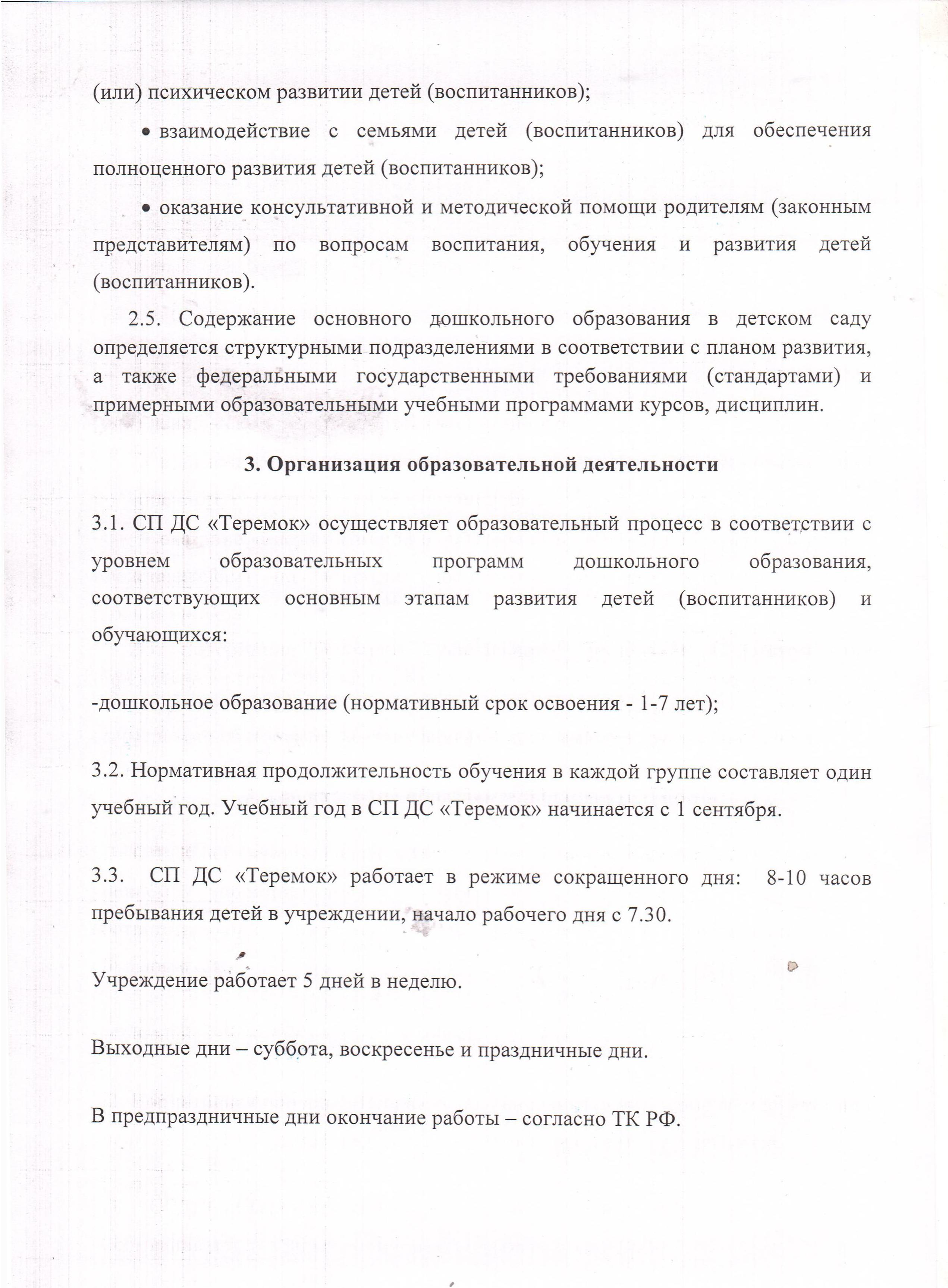 3.5. Образовательный процесс в детском саду основан на принципах предметного игрового обучения детей, интегративности и имеет гуманитарную направленность. Дошкольное образование является базой для получения начального общего образования.3.6. В СП ДС «Теремок», реализующая программу дошкольного образования, продолжительность занятий для детей 4-го года жизни - не более 15 минут, для детей 5-го года жизни - не более 20 минут, для детей 6-го года жизни - не более 25 минут, а для детей 7-го года жизни - не более 30 минут.В середине занятия проводят физкультминутку. Перерывы между занятиями - не менее 10 минут. Занятия с детьми (воспитанниками) среднего и старшего дошкольного возраста могут проводиться во второй половине дня, но не чаще 2 - 3 раз в неделю. Длительность этих занятий - не более 20 - 30 минут в зависимости от возраста детей. В середине занятия статического характера проводят физкультминутку. Ежедневное количество занятий определяется сеткой занятий согласно учебному плану СП ДС «Теремок».3.7. Ежедневная продолжительность прогулки детей составляет не менее 4-4,5 часов. Прогулку организуют 2 раза в день: в первую половину дня до обеда и во вторую половину дня перед уходом детей домой. При температуре воздуха ниже - 15 градусов и скорости ветра более 7 м/с продолжительность прогулки сокращается. Прогулка не проводится при температуре воздуха ниже -15 градусов и скорости ветра более 15 м/с для детей до 4 лет, а для детей 5-7 лет при температуре воздуха ниже -20 градусов и скорости ветра более 15 м/с 3.11. Продолжительность дневного сна для детей с 3 до 7 лет - 2,0-2,5 часа, а для детей 3 лет не менее 3 часов.3.8. СП ДС «Теремок» вправе открывать объединения дополнительного образования детей с учетом запросов детей, потребностей семьи, в соответствии с Типовым положением об образовательном учреждении дополнительного образования детей. Количество детей (воспитанников) устанавливается с учетом санитарных норм и правил. 3.9.Наполняемость групп детей дошкольного возраста устанавливается в соответствии с требованиями Типового положения о дошкольном образовательном учреждении, санитарных норм и правил.3.10. В СП ДС «Теремок» по согласованию с учредителем и с учетом интересов родителей (законных представителей) могут открываться группы компенсирующей, комбинированной направленности для детей с ограниченными возможностями здоровья и группы присмотра и оздоровления для детей с тубинтоксикацией.          4.Правила приема детей (воспитанников), обучающихся, порядок и основания отчисления детей (воспитанников), обучающихся4.1. В СП ДС «Теремок»  в целях получения дошкольного образования могут приниматься дети в возрасте от 2 месяцев до 7 лет.4.2.Дети с ограниченными возможностями здоровья принимаются в группы комбинированной и компенсирующей направленности только с согласия родителей (законных представителей) на основании заключения психолого-медико-педагогической комиссии.Порядок комплектования СПДС «Теремок», реализующего основную общеобразовательную программу дошкольного образования, определяется учредителем.Для зачисления ребенка в СП ДС «Теремок»  в целях получения им дошкольного образования родители (законные представители) представляют следующие документы:заявление одного из родителей (законных представителей) в письменной форме;документ, удостоверяющий личность одного из родителей (законных представителей)копию свидетельства о рождении ребенка;медицинское заключение о состоянии здоровья;при приеме в группы компенсирующей и комбинированной направленности предоставляется заключение психолого-медико-педагогической комиссии (для детей с ограниченными возможностями здоровья, с нарушениями речи, детей-инвалидов) или врача-фтизиатра (для детей с тубинтоксикацией).При приеме ребенка в СП ДС «Теремок»  родителей (законных представителей) обязаны ознакомить с Уставом Учреждения, настоящим положением, лицензией, другими документами, регламентирующими организацию образовательного процесса.Зачисление детей в СП ДС «Теремок» оформляется приказом директора Учреждения. При зачислении ребенка в СП ДС «Теремок», реализующее программы дошкольного образования, между Учреждением и родителями (законными представителями) заключается договор. Договор, регламентирующий взаимоотношения между Учреждением и родителями (законными представителями) детей (воспитанников), включает в себя взаимные права, обязанности и ответственность сторон, возникающие в процессе воспитания, обучения, развития, присмотра, ухода и оздоровления детей (воспитанников), длительность пребывания детей (воспитанников) в структурном подразделении, а также расчет размера платы, взимаемой с родителей (законных представителей) за содержание детей (воспитанников) в структурном подразделении.За детьми (воспитанниками) сохраняется место в СП ДС «Теремок»  на период: болезни ребенка (воспитанника); пребывания в условиях карантина; прохождения санаторно-курортного лечения; отпуска родителей (законных представителей); иных случаев в соответствии с семейными обстоятельствами по заявлению родителей (законных представителей).Отчисление детей (воспитанников) производится:по инициативе одного из родителей (законных представителей) детей (воспитанников), в том числе в связи с переводом в другое образовательное учреждение (на основании письменного заявления одного из родителей (законных представителей) ребенка (воспитанника);в связи с окончанием срока освоения основных общеобразовательных программ, срока содержания в СП ДС «Теремок»;на основании заключения психолого-медико-педагогической комиссии или медицинского заключения о состоянии здоровья ребенка, препятствующего его дальнейшему пребыванию в СП ДС «Теремок»  или являющегося опасным для его собственного здоровья и (или) здоровья окружающих детей при условии его дальнейшего пребывания в СП ДС «Теремок».Отчисление детей (воспитанников) оформляется приказом директора Учреждения.Учреждение обеспечивает прием всех граждан, достигших необходимого возраста, проживающих на территории с. Девлезеркино муниципального района Челно-Вершинский Самарской области и имеющих право на получение образования соответствующего уровня.Не проживающим на данной территории может быть отказано в приеме только по причине отсутствия свободных мест в Учреждении.Права и обязанности участников образовательного процесса.Участниками образовательного процесса в Учреждении являются дети (воспитанники), обучающиеся, педагогические работники, родители (законные представители) детей (воспитанников).Права и обязанности детей (воспитанников).Воспитанники	имеют право на:развитие своих творческих способностей и интересов в соответствии с направлениями деятельности детского сада, удовлетворение потребности в эмоционально-личностном общении;получение дошкольного образования в соответствии с государственным образовательным требованиями;обучение по дополнительным образовательным программам, получение дополнительных образовательных услуг, в том числе платных;условия обучения, гарантирующие охрану и укрепление здоровья;защиту от применения методов психического и физического насилия;получение объективной оценки своего развития.Детям (воспитанникам) дошкольного возраста гарантируются:охрана жизни и здоровья;получение образования в соответствии с реализуемыми структурными подразделениями программами;получение платных дополнительных образовательных услуг;уважение человеческого достоинства;защита от всех форм физического и психического насилия, оскорбления личности;развитие творческих способностей, интересов.Детям (воспитанникам) запрещается:приносить, передавать или использовать в здании и на прилегающей территории Учреждения оружие, спиртные напитки, табачные изделия, токсические и наркотические вещества, вещества, которые могут привести к взрыву, возгораниям, отравлениям;применять физическую силу для выяснения отношений, запугивания и вымогательства денег и другого имущества;оскорблять других детей (воспитанников), сотрудников структурного подразделения.Права и обязанности родителей (законных представителей) детей (воспитанников), обучающихся.Родители (законные представители) детей (воспитанников), имеют право:знакомиться с уставом Учреждения, лицензией на право осуществления образовательной деятельности, образовательными программами, реализуемыми структурными подразделениями и другими документами, регламентирующими образовательную деятельность;защищать права и законные интересы ребенка;принимать участие в управлении структурным подразделением в форме, определенной уставом Учреждения;направлять в министерство образования и науки Самарской области заявление о необходимости направления в структурное подразделение обязательного для исполнения предписания (на основании решения общего собрания родителей (законных представителей) обучающихся).направлять в министерство образования и науки Самарской области заявление о необходимости направления в СП ДС «Теремок» обязательного для исполнения предписания (на основании решения общего собрания родителей (законных представителей) обучающихся).Родители (законные представители) детей (воспитанников) имеют право на получение в установленном Законом Российской Федерации «Об образовании» порядке компенсации части платы, взимаемой за содержание детей.Родители (законные представители) детей (воспитанников), обучающихся обязаны:выполнять устав Учреждения, локальные акты Учреждения, определяющие обязанности родителей (законных представителей) детей (воспитанников;нести ответственность за воспитание детей (воспитанников);нести ответственность за ущерб, причиненный детьми (воспитанниками) имуществу структурного подразделения в порядке, предусмотренном законодательством;соблюдать условия договора между родителями (законными представителями) и Учреждениемвносить родительскую плату за содержание ребенка в дошкольном учреждении ежемесячно до 15 числа текущего месяца.Размер родительской платы определяется в соответствии с Федеральным законом от 29 декабря 2012 года №273-ФЗ « Об образовании в Российской Федерации, Письмом  министерства образования и науки Российской Федерации от 24 апреля 2013 года № ДЛ-101/08.5.5.  Сумма средств, полученная в качестве родительской платы, направляется:- на оплату продуктов питания;- на оплату расходов на содержание детей, исходя из перечня затрат, установленного на основании Постановления Правительства РФ № 849 от 30.12.2006 г, но не более 20 % от родительской платы (после оплаты всех расходов, необходимых на питание детей).Педагогические работники имеют право:на участие в управлении СП ДС «Теремок»  в порядке, определяемом уставом;на защиту профессиональной чести, достоинства и деловой репутации;на свободу выбора и использования методики обучения и воспитания, учебных пособий и материалов;на охрану труда, социальное страхование в соответствии с действующим законодательством;на прохождение аттестации на соответствующую квалификационную категорию и получение ее в случае успешного прохождения аттестации, повышение квалификации;на получение ежегодного удлиненного отпуска;на длительный отпуск сроком до одного года не реже, чем через каждые 10 лет непрерывной преподавательской работы, порядок предоставления которого определяется учредителем;на прохождение не реже чем один раз в пять лет профессиональной переподготовки или повышение квалификации в порядке, установленном действующим законодательством;Педагогические работники обязаны:соблюдать устав и локальные акты Учреждения и структурного подразделения, регламентирующие их права и обязанности;-	подтверждать соответствие занимаемой должности в установленном порядке;    -   бережно относиться к имуществу Учреждения;-   соблюдать требования по охране труда, технике безопасности, производственной санитарии и противопожарной защите; - проходить периодические медицинские обследования в установленном законодательством порядке;    - уважать честь и достоинство других участников образовательного процесса.Иные права и обязанности педагогических работников Учреждения определяются законодательством Российской Федерации, трудовым договором, должностными инструкциями. на социальные гарантии и льготы, установленные действующим законодательством Российской Федерации, и льготы, предоставляемые в регионе педагогическим работникам образовательных учреждений.Порядок комплектования работников СП ДС «Теремок»и условия оплаты их трудаПрием работников в Учреждение осуществляется в соответствии с нормами трудового законодательства Российской Федерации.Трудовые отношения работников и Учреждения регулируются трудовым договором, условия которого не должны противоречить трудовому законодательству Российской Федерации.При заключении трудового договора лицо, поступающее на работу в Учреждение, предъявляет работодателю:паспорт или иной документ, удостоверяющий личность;трудовую книжку, за исключением случаев, когда трудовой договор заключается впервые или работник поступает на работу на условиях совместительства;страховое свидетельство государственного пенсионного страхования;документы воинского учета - для военнообязанных и лиц, подлежащих призыву на военную службу;документ об образовании, о квалификации или наличии специальных знаний при поступлении на работу, требующую специальных знаний или специальной подготовки;справку об отсутствии судимости и (или) факта уголовного преследования либо о прекращении уголовного преследования по реабилитирующим основаниям, выданную в порядке и по форме, которые устанавливаются федеральным органом исполнительной власти, осуществляющим функции по выработке и реализации государственной политики и нормативно-правовому регулированию в сфере внутренних дел.К педагогической деятельности допускаются лица, имеющие образовательный ценз, который определяется в порядке, установленном типовыми положениями об образовательных учреждениях соответствующих типов и видов, утверждаемыми Правительством Российской Федерации, а также имеющие необходимую профессионально-педагогическую квалификацию, соответствующую требованиям тарифно-квалификационной характеристики по должности и полученной специальности, подтвержденную документами государственного образца об уровне образования и (или) квалификации. Федерации, а также имеющие необходимую профессионально-педагогическую квалификацию, соответствующую требованиям тарифно-квалификационной характеристики по должности и полученной специальности, подтвержденную документами государственного образца об уровне образования и (или) квалификации.К педагогической деятельности не допускаются лица: лишенные права заниматься педагогической деятельностью в соответствии с вступившим в законную силу приговором суда; имеющие или имевшие судимость, подвергающиеся или подвергавшиеся уголовному преследованию (за исключением лиц, уголовное преследование в отношении которых прекращено по реабилитирующим основаниям) за преступления против жизни и здоровья, свободы, чести и достоинства личности (за исключением незаконного помещения в психиатрический стационар, клеветы и оскорбления), половой неприкосновенности и половой свободы личности, против семьи и несовершеннолетних, здоровья населения и общественной нравственности, а также против общественной безопасности; имеющие неснятую или непогашенную судимость за умышленные тяжкие и особо тяжкие преступления; признанные недееспособными в установленном федеральным законом порядке; имеющие заболевания, предусмотренные перечнем, утверждаемым федеральным органом исполнительной власти, осуществляющим функции по выработке государственной политики и нормативно-правовому регулированию в области здравоохранения.К трудовой деятельности в Учреждении не допускаются лица, имеющие или имевшие судимость, уголовное преследование в отношении которых прекращено по реабилитирующим основаниям) за преступления против жизни и здоровья, свободы, чести и достоинства личности (за исключением незаконного помещения в психиатрический стационар, клеветы и оскорбления), половой неприкосновенности и половой свободы личности, против семьи и несовершеннолетних, здоровья населения и общественной нравственности, а также против общественной безопасности.Система оплаты труда работников Учреждения устанавливается в соответствии с законодательством Российской Федерации, нормативными правовыми актами Самарской области.  Заработная плата работникам Учреждения выплачивается за выполнение ими функциональных обязанностей и работ, предусмотренных трудовым договором. Заработная плата работника состоит из должностного оклада (оклада), компенсационных и иных обязательных выплат, а также стимулирующих выплат.За выполнение дополнительных работ, связанных с образовательным процессом и не входящих в круг основных обязанностей работника, устанавливается доплата. Размер указанной доплаты и порядок ее установления определяется Учреждением в пределах, выделенных на эти цели средств самостоятельно и закрепляется локальным нормативным актом Учреждения, принятым с учетом мнения представительного органа работников.Работникам Учреждения, с учетом показателей результатов труда, могут быть установлены выплаты стимулирующего характера. Виды, размеры, условия и порядок произведения выплат стимулирующего характера, показатели и критерии оценки качества и результативности труда работников определяются Учреждением в пределах выделенных на эти цели средств самостоятельно и закрепляются локальным нормативным актом Учреждения, принятым с учетом мнения представительного органа работников.Работникам могут быть установлены иные доплаты и надбавки в соответствии с действующим законодательством.Служебное расследование нарушений педагогическим работником Учреждения норм профессионального поведения может быть проведено только по поступившей на него жалобе, поданной в письменной форме. Копия жалобы должна быть передана данному педагогическому работнику.Ход служебного расследования и принятые по его результатам решения могут быть преданы гласности только с согласия педагогического работника Учреждения, за исключением случаев, предусмотренных законом.Прекращение трудового договора с работниками Учреждения осуществляется по основаниям и в порядке, предусмотренном Трудовым кодексом Российской Федерации.Порядок управления СП ДС «Теремок»Управление СП ДС «Теремок» осуществляется в соответствии с Законом Российской Федерации «Об образовании», Типовым положением о дошкольном образовательном учреждении, уставом Учреждения и строится на принципах единоначалия и самоуправления.Непосредственное руководство СП ДС «Теремок» осуществляет старший воспитатель, назначаемый на должность и освобождаемый от должности директор Учреждения.Старший воспитатель действует на основе единоначалия, решает все вопросы деятельности СП ДС «Теремок», не входящие в компетенцию органов самоуправления Учреждения и Учредителей.Права и обязанности старшего воспитателя определяются трудовым договором и уставом Учреждения.Права, обязанности, порядок оплаты труда старшего воспитателя  определяются трудовым договором с Учреждением.7.5Старший воспитатель руководит деятельностью СП ДС «Теремок»   образовательного учреждения.Организует текущее и перспективное планирование деятельности СП ДС «Теремок»   с учетом целей, задач и направлений, для реализации которых оно создано, обеспечивает контроль за выполнением плановых заданий, координирует работу воспитателей и других педагогических работников по выполнению учебных (образовательных) планов и программ, разработке необходимой учебно-методической документации.7.6.   Педагогические работники обязаны:соблюдать устав и локальные акты Учреждения и структурного подразделения, регламентирующие их права и обязанности;подтверждать соответствие занимаемой должности в установленном порядке;бережно относиться к имуществу Учреждения;соблюдать требования по охране труда, технике безопасности, производственной санитарии и порядке, установленном действующим законодательством;противопожарной защите;проходить периодические медицинские обследования в	установленном законодательством порядке;уважать честь и достоинство других участников образовательного процесса.Иные права и обязанности педагогических работников Учреждения определяются законодательством Российской Федерации, трудовым договором, должностными инструкциями.-Обеспечивает контроль за качеством образовательного процесса и объективностью оценки результатов учебной и внеучебной деятельности воспитанников, обеспечением уровня подготовки воспитанников, соответствующего требованиям федеральным государственным требованиям.-Создает условия для разработки рабочих образовательных программ структурного подразделения. Оказывает помощь педагогическим работникам в освоении и разработке инновационных программ и технологий.-Организует работу по подготовке и проведению итоговой аттестации, просветительскую работу для родителей.-Организует методическую, культурно-массовую, внеклассную работу.-Осуществляет контроль за учебной нагрузкой обучающихся (воспитанников, детей).-Участвует в комплектовании контингента воспитанников, детей и принимает меры по его сохранению, участвует в составлении расписания учебных занятий и других видов деятельности воспитанников, детей.-Вносит предложения по совершенствованию образовательного процесса и управления образовательным учреждением.-Участвует в подборе и расстановке педагогических и иных кадров, в организации повышения их квалификации и профессионального мастерства.-Принимает участие в подготовке и проведении аттестации педагогических и других работников учреждения.-Организует работу с родителями по вопросам воспитания детей в семье.-Организует рациональное питание детей и оздоровительные мероприятия.-Обеспечивает своевременное составление установленной отчетной документации.-Принимает участие в развитии и укреплении учебно-материальной базы учреждения, оснащении кабинетов современным оборудованием, наглядными пособиями и техническими средствами обучения, в сохранности оборудования и инвентаря, оснащении и пополнении методических кабинетов учебно-методической, периодическими изданиями, в методическом обеспечении образовательного процесса.-Осуществляет контроль за состоянием медицинского обслуживания воспитанников. Принимает меры по обеспечению создания необходимых социально-бытовых условий воспитанникам, детям и работникам образовательного учреждения.-Выполняет правила по охране труда и пожарной безопасности.-Проводит работу по воспитанию кадров, укреплению трудовой и производственной дисциплины.-Определяет круг полномочий и распределение должностных обязанностей педагогических работников и персонала структурного подразделения.-Решает в пределах предоставленных прав вопросы приема на работу, увольнения и поощрения работников, а также наложения дисциплинарных взысканий на нарушителей трудовой и производственной дисциплины.    -Решает в пределах предоставленных прав вопросы приема на работу, увольнения и поощрения работников, а также наложения дисциплинарных взысканий на нарушителей трудовой и производственной дисциплины.   7.7. Формами самоуправления СП ДС «Теремок» являются:Общее собрание трудового коллектива.Совет родителей7.8. Общее собрание трудового коллектива собирается старшим воспитателем не реже двух раз в год. Общее собрание трудового коллектива считается собранным, если на его заседании присутствует 2/3 его состава. Решение общего собрания трудового коллектива считается принятым, если за него проголосовало большинство присутствующих. Общее собрание трудового коллектива избирает председателя и секретаря. Решения общего собрания трудового коллектива оформляются протоколами.7.9. Общее собрание трудового коллектива:обсуждает изменение и дополнения к Уставу, коллективный договор, правила внутреннего трудового распорядка и другие локальные акты, относящиеся к трудовой деятельности, охране труда, оплате труда, производственного контроля и т.д.;рассматривает и обсуждает вопросы материально-технического обеспечения и оснащения детского сада;взаимодействует с другими органами самоуправления СП ДС «Теремок» по вопросам организации основной деятельности.согласование проекта годового плана воспитательно-образовательной работы, разработанного совместно с администрацией структурных подразделений и Учреждения;согласование годового учебного плана, ежегодного публичного отчета о деятельности СП ДС «Теремок» и режима работы учреждения.определяет направление образовательной деятельности структурных подразделений;разрабатывает и утверждает образовательные программы и учебные планы, рабочие программы учебных курсов, предметов, дисциплин (модулей);рассматривает вопросы использования и совершенствования методик образовательного процесса и образовательных технологий;выбирает формы, средства, методы обучения и воспитания в пределах, определяемых Законом Российской Федерации "Об образовании”;организует выявление, обобщение, распространение, внедрение педагогического опыта;рассматривает вопросы организации дополнительных услуг родителям;заслушивает отчеты старшего воспитателя о создании условий для реализации образовательных программ;разрабатывает и принимает локальные акты по вопросам, относящимися к его полномочиям.Состав совета родителей основывается на следующих принципах:в состав  совета родителей входят родители (законные представители) воспитанников, которые суммарно составляют более половины его членов;в состав совета родителей входит 1 человек представителя администрации  Учреждения  и представители педагогического коллектива;в состав управляющего совета могут входить представители предприятий, общественных организаций, депутаты.Имущество и финансово-хозяйственная деятельность Учреждения и СП ДС» Теремок»   8.1. С целью обеспечения образовательной деятельности СП детский сад «Теремок» наделено оборудованием, а также другим необходимым имуществом потребительского, социального, культурного и иного назначения, закреплённого за Учреждением.СП детский сад «Теремок» несёт ответственность за сохранность и эффективное использование выделенного ему имущества.    8.2.Финансирование СП детский сад «Теремок» осуществляется на основе нормативов субъекта Российской Федерации - Самарской области, определяемых по каждому типу, виду и категории общеобразовательного учреждения в расчёте на одного ребёнка в соответствии с действующим законодательством.Реорганизация и ликвидация СП детский сад «Теремок». СП детский сад «Теремок» может быть реорганизовано или ликвидировано в соответствии с действующим законодательством Российской Федерации.. При реорганизации или ликвидации СП детский сад «Теремок» данное Положение утрачивает силу.